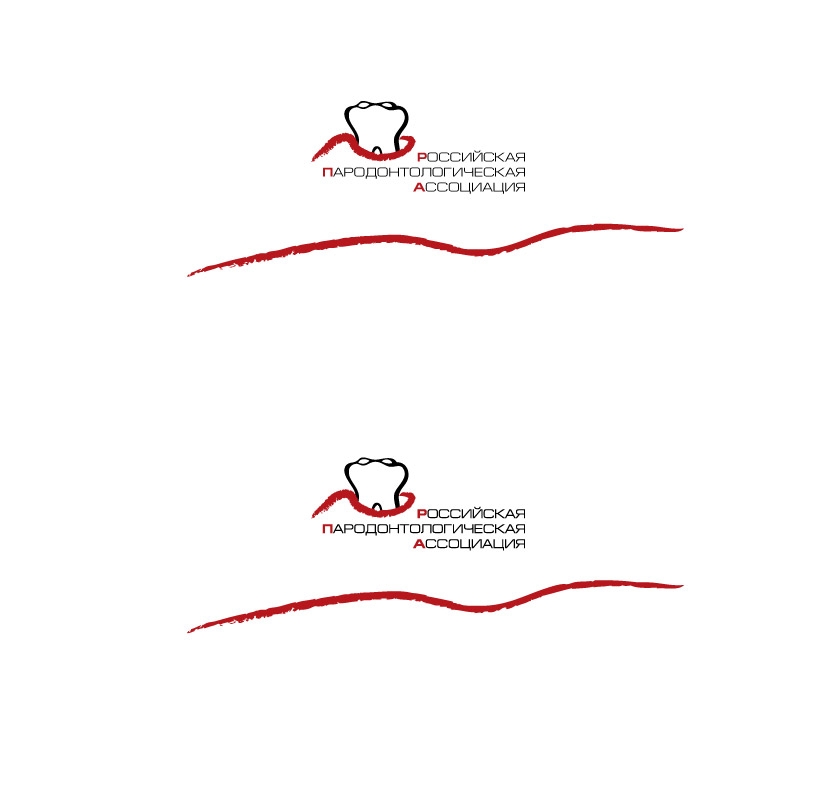 1.Ф.И.О.________________________________________________________2. Дата рождения_________________________________________________3. Выпускник ВУЗа (наименование ВУЗа, дата окончания) ________________________________________________________________4. Ученая степень (если есть)_______________________________________5. Специализация_________________________________________________6. Место жительства_______________________________________________________                                                   (индекс, город, улица, дом, кв.)                телефон_________________ E-mail:__________________________________7. Место работы__________________________________________________                     (адрес, организация, отделение, кафедра)8. Должность_________________________________________________телефон:__________________________________________Согласно Федеральному закону от27.07.06  №152-ФЗ «О персональных данных» даю свое согласие РПА на обработку персональных данных в соответствии с ее Уставом с целью вступления в РПА (на срок моего членства).Подпись_________________